Отчет о работе краевого автономного учреждения «Алтайский государственный Дом  народного творчества»за 2014 годг. Барнаул	В 2014 году АГДНТ работал в статусе автономного учреждения. В течение года возникали определенные проблемы, связанные с  выполнением госзадания. Управлением Алтайского края по культуре и архивному делу было утверждено госзадание, однако финансирование выделялось в основном на заработную плату сотрудников, оплату коммунальных услуг. В 2013 году финансирование по федеральной программе составляло 900 тыс. руб., а в 2014 году почти вдвое меньше – 500 тыс. руб. В IV квартале финансирование было уменьшено, в связи с чем в учреждении были отключены телефоны, сигнализация, не было средств на приобретение ГСМ, канцелярских товаров.  Несмотря на недостаточное финансирование показатели  госзадания  выполнены и даже перевыполнены. Каждое мероприятие было подготовлено должным образом и проходило на должном уровне. Выплата сотрудникам заработной платы осуществлялась своевременно, так как задержки финансирования со стороны учредителя не было. Согласно «Положения об оплате труда» выплачивались стимулирующие.   АГДНТ проводил также культурно-массовые мероприятия по заказу управления по культуре и архивному делу. В сметах этих мероприятий  закладываются расходы на оплату работы режиссера и коллективов, однако расходы учреждения, связанные с их проведением, не учитываются. 2014 год был не только  Годом культуры, но и 85-летия со дня рождения В.М. Шукшина. Зональные этапы III краевого фестиваля народного творчества «Калина красная» прошли в г. Новоалтайске, в селах Павловское, Троицкое, Косиха, Топчиха, Мамонтово. В них приняли участие                    168 творческих коллективов, 104 исполнителя – всего более  2300 участников из   51 территории края. 26 июля в с. Сростки Бийского района состоялся гала-концерт лучших творческих коллективов и исполнителей фестиваля.В VII краевом фестивале вокально-хорового искусства                                                им. Л.С. Калинкина, посвященного 80-летию со дня рождения хормейстера, приняли участие 194 певческих коллектива и солисты академического, народно-певческого и эстрадного исполнительских направлений из                       54 районов и городов края. Общее количество участников – более 2500 человек. В день рождения Л.С. Калинкина 9 мая  в г. Барнауле состоялся заключительный гала-концерт лауреатов фестиваля.Большой интерес у зрителей вызвали творческие встречи, посвящённые 75-летию со дня рождения композитора заслуженного работника культуры РФ М.С. Старикова, которые проходили в Государственном музее истории, литературы, искусства и культуры Алтая, в с. Жилино Первомайского района, в Алтайском краевом театре драмы им. В.М. Шукшина.С января по май в крае проходил I этап краевого фестиваля тематических концертных программ «Ради жизни на земле». На конкурс авторских сценариев, посвященных Дню Победы, было представлено 15  авторских сценариев из 10 районов и 4 городов Алтайского края. В рамках Всероссийского фестиваля народного творчества «Салют Победы», посвященного 70-летию Победы в Великой Отечественной войне, с октября по декабрь в крае проходил                II этап краевого фестиваля тематических программ «Ради жизни на Земле», на зональных мероприятиях которого в гг. Яровое, Бийск, Алейск, Новоалтайск было представлено 27 тематических концертных программ. 7 декабря во Дворце культуры города Барнаула состоялся заключительный гала-концерт лауреатов  IV краевого фестиваля тематических программ «Ради жизни на Земле», на котором были показаны работы победителей. Лучшей была признана тематическая концертная программа «Пусть я не видел войны», 
режиссер Григорий Кухленко (Родинский район), которая была рекомендована для показа на региональном этапе фестиваля                         в г. Новосибирске в апреле  2015 года.С 13 по 16 июня 2014 года в с. Ключи Ключевского района прошли                       XIV	краевые Дельфийские игры «Вместе лучше!», посвященные Году культуры в России и 60-летию освоения целинных и залежных земель. В Играх приняли  участие более 700 человек из 9 городов и 32 районов края.По душе пришлись людям пожилого возраста  творческие встречи ветеранских коллективов «Живите в радости»: встреча 15  коллективов состоялась в Баевском районе. Участники краевого фестиваля творчества пожилых людей «Песни судьбы России» радовали своего зрителя в октябре. Эти мероприятия дают возможность пожилым людям продемонстрировать свой творческий потенциал, пообщаться, обменяться творческими находками. В декабре в г. Барнауле проходил XVI открытый краевой конкурс вокалистов «Золотая нота». В конкурсе приняли участие 201 солист,                       24 дуэта, трио, 48 ансамблей. Общее количество участников – 800 человек из 31 территории Алтайского края, а также Новосибирской и Кемеровской областей, Республики Алтай. Жюри отметило значительный рост исполнительского уровня участников конкурса.В рамках реализации концепции «Барнаул – культурная столица юга Сибири на 2012-2014 годы»  прошел краевой фестиваль детского творчества «Мы – твои дети, Россия», состоялся показ детских тематических концертных программ – лауреатов краевого фестиваля «Я люблю тебя, Россия».В Международный день танца совместно с Государственным ансамблем русского танца «Огоньки» им. Г. Полевого Государственной филармонии Алтайского края проведён «Праздник  русского танца». В рамках празднования Дня славянской письменности и культуры на сцене Государственной филармонии Алтайского края прошел концерт с участием лучших профессиональных и самодеятельных коллективов и солистов края.Проделана определенная работа по развитию в крае традиционной народной культуры. На базе Алтайского района в рамках Межрегионального  фестиваля традиционной культуры «Дни России на Бирюзовой Катуни»              с 10 по 13 июня проходили: фестиваль русского фольклора «Древо», творческая встреча этнокультурных объединений «Я горжусь тобой, Алтай», выставка-ярмарка «Живое ремесло»,  творческая лаборатория, научно-практическая конференция «Социальная интеграция и развитие этнокультур в евразийском пространстве», выставка-презентация этнокультурных объединений.	В краевом фестивале русского фольклора «Древо» приняли участие                24 фольклорных ансамбля, в том числе 4  – со званием «народный». Среди гостей фестиваля –  творческое объединение «Казачий кругъ» (г. Москва),  Виктор Соловьёв (г. Череповец), Наталия Сербина (Украина), Клуб русской мужской традиционной культуры «Сердце воина» (г. Пермь), фольклорный ансамбль «Народный праздник» (г. Москва), ансамбль русской традиционной культуры «Бастеньки» (Республика Казахстан), коллекционер этнографических костюмов Сергей Глебушкин (г. Москва). Состоялись семинары «Комплекс выразительных средств в традиционной сольной пляске» (рук. Виктор Соловьев, г. Череповец), «Народный театр. Традиции и современность» (рук. Вячеслав Асанов, г. Москва), «Сибирская боевая традиция. Школа рукопашного боя «Сибирская традиция — Бурый медведь» (рук. Павел Алексеев, г. Новосибирск).	В выставке-ярмарке «Живое ремесло» участвовали 42 мастера из Алтайского края, Кемеровской, Новосибирской, Омской и Томской областей. Среди них – народные мастера России Ирина Николаева, Юрий Лазарев,               Яна Лучицкая (Кемеровская область), народный мастер Кузбасса Евгений Животов (Кемеровская область) и народные мастера Алтайского края Александр Гнездилов, Анжелика Кононенко (Алтайский край). Общее количество участников  фестиваля – 600 человек, зрителей, посетивших мероприятия фестиваля, – 1500 человек.	В Ребрихинском районе в рамках реализации ведомственной целевой программы «Сохранение и развитие традиционной народной культуры Алтайского края на 2012-2014 годы» прошел краевой фольклорный фестиваль «Традиции Алтая». Со 2 по 4 ноября три фольклорных коллектива из Змеиногорского, Чарышского районов  и 6 народных мастеров края приняли участие во Всероссийском фестивале и выставке народной культуры в  г. Сочи.28-29 ноября 2014 года в г. Барнауле состоялась V краевая творческая мастерская «Фольклор и молодежь», которая была организована сотрудниками отдела традиционной народной культуры Алтайского государственного Дома народного творчества в рамках реализации ведомственной целевой программы «Сохранение и развитие традиционной народной культуры Алтайского края». Главная цель мероприятия –  широкая пропаганда, сохранение и развитие национальной культуры, вовлечение подрастающего поколения в сферу народных традиций, укрепление творческих связей между фольклорными ансамблями. В работе  мастерской приняли участие руководители и участники молодежных фольклорных коллективов из Залесовского, Кулундинского, Солонешенского, Троицкого районов и городов Барнаула и Новоалтайска. Было прослушано 10 докладов по направлениям: «Календарные праздники и обряды», «Традиционные формы словесного фольклора», «Музыкальный и песенный фольклор», «Предметы материальной культуры». Общее количество участников –                   48 человек.В г. Барнауле были организованы выставка претендентов на звание «Народный мастер Алтайского края» «Алтай мастеровой», выставка лоскутного шитья  «Лоскутные узоры Алтая».Краевой традиционный казачий праздник «Потомки Ермака» проходил в г. Рубцовске 22-23 августа 2014 г. В программу праздника были включены: молебен в церкви   св. Архангела Михаила, шествие участников и казаков от церкви к месту проведения праздника, праздничный концерт на площади перед зданием ДК тракторного завода. В концерте приняли участие                       22 творческих коллектива. На празднике присутствовали представители казачьих организаций из городов Республики Казахстан: Усть-Каменогорска, Семипалатинска и Павлодара.21 декабря в г. Барнауле традиционно был проведен казачий праздник «Никола Зимний».В течение 2014 года в районах края проводился краевой конкурс учреждений культуры по культурному обслуживанию жителей малых сел и производственных участков «Будьте счастливы, селяне». 3 июня в Ребрихинском районе состоялся зональный этап краевого конкурса учреждений культуры «Будьте счастливы, селяне». В нем приняли участие 8 учреждений культуры, 109 человек из 6 районов края. Мероприятия конкурса проходили в малых сёлах Ребрихинского района (Касмалинка, Ключёвка, Молодёжный,  Верх-Боровлянка), их посетили 335 человек.5 сентября краевой конкурс проходил в селах Первомайского района. Для участия в нём были приглашены 9 учреждений из 6 районов края. Программы были интересными и принимались зрителями хорошо. Общее количество участников – 141 человек. Мероприятия этого краевого конкурса посетили   296 человек.Открыт центр немецкой культуры в Косихинском районе. Статус модельного клуба присвоено МКУК «Ребрихинский центральный Дом культуры имени заслуженного артиста России А. Ванина», МБУК «Санниковский культурно-досуговый центр» Первомайского района.Растет качественный уровень мероприятий, проводимых  муниципальными КДУ. Этому способствует то, что специалисты АГДНТ уделяют большое внимание работе методических служб межпоселенческих учреждений культуры, от  деятельности которых зависит повышение качества предоставляемых населению культурных услуг. Также этому  способствуют краевые семинары, мастер-классы, курсы повышения квалификации.На курсах повышения квалификации было обучено 447 человек.Квалификацию повысили преподаватели ДМШ, ДШИ по вокально-хоровому классу, руководители поселенческих КДУ, руководители и специалисты фольклорных коллективов, специалисты отделов обслуживания муниципальных библиотек, руководители и специалисты органов управления архивных дел районов и городов Алтайского края и др.  В 2014 году на выездных курсах в Третьяковском, Волчихинском районах по программе «Сохранение и развитие традиционной народной культуры Алтайского края» повысили квалификацию 71 человек. В программу учебных мероприятий курсов  были включены лекции, открытые уроки преподавателей Алтайского музыкального колледжа, преподавателей Барнаульской детской музыкальной школы № 2, детской школы искусств № 3.Группа художественных руководителей ознакомилась с работой ДК «Южный»,  ДК «Центральный» и Центра детско-юношеского творчества Ленинского района г. Барнаула. Директора межпоселенческих КДУ побывали в Ребрихинском РДК, директора поселенческих КДУ  –  в Логовском ЦДК Первомайского района.Слушатели курсов посетили краевые библиотеки: Алтайскую краевую учебно-научную библиотеку им. В. Я. Шишкова, Алтайскую краевую детскую библиотеку им. Н.К. Крупской, городские библиотеки г. Барнаула, Павловскую межпоселенческую модельную библиотеку, модельную библиотеку-музей п. Сибирские огни Павловского района, ММБУ «Косихинская модельная мемориальная районная библиотека                                   им. Р. Рождественского», Налобихинскую поселенческую модельную библиотеку.  В рамках краевых массовых мероприятий  АГДНТ проводились мастер-классы для руководителей народно-певческих, эстрадных, академических, хореографических, инструментальных, театральных,  фольклорных коллективов,  участников Дельфийских игр.Значимым мероприятием в Год культуры был творческий вечер работников учреждений культуры «Праздник – это мы!», который проходил на базе учреждений культуры Мамонтовского и Топчихинского районов. Это действительно был праздник и для зрителей, и для самих работников культуры   18 районов края.	В течение нескольких лет с целью оказания методической помощи проводятся выезды в районы  края.  17 июня проходил выездной информационно-методический день в Павловском районе. Группа специалистов АГДНТ познакомилась с работой 8 учреждений культуры района (Комсомольский ДК, Новозоринский ДК, Стуковский СК, Черёмновский ДК, Прутской ДК, Елунинский ДК, Бурановский ДК, Жуковский СК). Работникам КДУ даны консультации по организации работы сельских клубов и библиотек. 18 июня в с. Павловске состоялся зональный учебно-методический семинар по теме «Деятельность КДУ в условиях реформирования». В семинаре приняли участие 45 работников культуры из 4 районов: Ребрихинского, Павловского, Тюменцевского, Шелаболихинского. Участники семинара ознакомлены с методическими изданиями органов культуры, РМС, КДУ края. В помощь работникам 27 КДУ Павловского района скомплектованы и выданы пакеты методических изданий АГДНТ (всего 546 экз.). 24 сентября информационно-методический  день  прошел в Бийском районе.  С целью оказания методической помощи специалисты АГДНТ посетили   9 клубных учреждений культуры Бийского района. В помощь работникам КДУ района выдано 28 пакетов методических изданий                    (всего 300 экз.).	25 сентября на базе учреждений культуры Бийского района проведен зональный учебно-методический семинар по теме «Деятельность КДУ в своевременных условиях». На семинар были приглашены работники КДУ                7 районов (Солтонского, Зонального, Смоленского, Быстроистокского, Советского, Алтайского, Бийского). Каждому району в помощь работникам КДУ   выданы комплекты сценарных и методических материалов (всего 78, 760 экз.). Семинар-совещание по теме «Ориентиры информационно-просветительской работы КДУ на современном этапе» были проведены на базе учреждений культуры Мамонтовского, Топчихинского районов.Состоялось совещание директоров учреждений  культуры, руководителей методических служб по итогам работы КДУ края за 2013 год, присутствовало 49 человек из  48 территорий края. Большая работа проведена по краевому конкурсу «Лучший работник культуры года» в номинации «Клубный работник» (консультации по подготовке документов, изучение представленных документов, определение победителей).В течение года чаще других возникали вопросы по созданию централизованных клубных систем. Выяснилось, что не везде у глав муниципальных образований  есть четкая позиция по этому вопросу.  Например, в Баевском районе в течение трех лет создавалась нормативная база юридических лиц поселенческих учреждений. Когда же зашла речь о централизации, то эти КДУ были переданы  структурными подразделениями в с/советы. В течение года АГДНТ проводились мониторинги: «Выполнение целевых показателей (индикаторов), обеспечивающих выполнение «дорожных карт» (ежемесячно), «Выполнение показателей экономической и социальной эффективности реализации краевой целевой программы «Культура Алтайского края» 2011-2015 годы». Проведено социологическое исследование «Пути активизации социально-культурной активности населения в области народного творчества». Сотрудниками отдела традиционной народной культуры была проведена фольклорно-этнографическая экспедиция в Усть-Калманском, Усть-Пристанском  и Волчихинском  районах.В 2014 году АГДНТ подготовил ряд информационных продуктов,  направленных на методическую и информационную поддержку специалистов культурно-досуговой сферы. Среди них – аналитические, информационно-нормативные материалы, методические рекомендации, сценарные, тематические сборники: «Итоги деятельности культурно-досуговых учреждений Алтайского края  за 2013 год», «В помощь руководителям КДУ» (выпуски № 9, 10), «Клубный курьер» (выпуски                   № 24, 25), «Социокультурное проектирование» (из опыта работы районных методических служб, выпуски № 1, 2), «Ради жизни на Земле» (сценарии тематических концертных программ),  «Пригласим друзей на праздник» (сборник сценариев в помощь организаторам досуга), «Живите в радости!» (информационно-сценарные материалы в помощь организаторам досуга людей пожилого возраста). Издан буклет «Вместе лучше!» (краевые Дельфийские игры),  подготовлено электронное издание буклета «Сохранение и развитие традиционной народной культуры Алтайского края».В 2014 году в репертуарно-методическом пособии Красноярского ЦНТ «Клубный репертуар» были опубликованы материалы из опыта работы  учреждений культуры Алтайского края: сценарий тематической программы «Свет звезды Екатерины Савиновой» (составитель Г. Классен, ведущий методист АГДНТ),  сценарий театрализованной концертной программы «Молодильное молоко» (Поспелихинский район).В течение года была организована работа комиссий по присвоению званий «Заслуженный коллектив самодеятельного художественного творчества Алтайского края», «Народный (образцовый) самодеятельный коллектив Алтайского края», «Лучший работник культуры учреждений клубного типа», а также комиссий по проведению конкурсов закупа культурных услуг.В учреждения края сделано 68 командировок с целью оказания методической, практической помощи, проведения мероприятий.Учреждение отмечено Благодарностью Губернатора Алтайского края,       5 человек получили персональные награды.	Бюджетное финансирование – 11803,0 тыс. руб., из них по з/плате – 10248,0 тыс. руб.	Программные, в т.ч.- ДЦП «Культура Алтайского края на 2011-2015 годы»  - 5136,8 тыс. руб.,  были приобретены материальные ценности для краевых и муниципальных учреждений культуры:- звуковой аппаратуры – 16 шт.- компьютеры – 48 шт.- световое оборудование – 10 шт.- баян – 1 шт.- МФУ – 4 шт.- сканер – 2 шт.- ноутбук – 16 шт.- принтер – 10 шт.	ВЦП «Сохранение и развитие традиционной народной культуры» - 1850,0 тыс. руб.	«Патриотическое воспитание граждан» – 65,0 тыс. руб.	«Профилактика преступлений и иных правонарушений в Алтайском крае» - 30,0 тыс. руб.	Заслуженные коллективы – 500,0 тыс. руб.	Прочие целевые средства – 1932, 1 тыс. руб.	Внебюджетных средств – 3495,6 тыс. руб., в т.ч.- на основе платных услуг – 2846,3 тыс. руб.- федеральные – 500,0 тыс. руб.- возмещение коммунальных услуг – 144,3 тыс. руб.- пожертвование – 5,0 тыс. руб.Наименование услугРабота по проведению фестивалей, выставок, смотров, конкурсов, конференций и иных программных культурно-массовых, культурно-просветительских мероприятийРабота по проведению фестивалей, выставок, смотров, конкурсов, конференций и иных программных культурно-массовых, культурно-просветительских мероприятийУслуга по консультированию (проведение мониторингов, подготовка информационных материалов, формирование, предоставление в пользование банков данных, фонотек, видеотек, фотоматериалов и пр.)Услуга по консультированию (проведение мониторингов, подготовка информационных материалов, формирование, предоставление в пользование банков данных, фонотек, видеотек, фотоматериалов и пр.)Методическая, научно-исследовательская работа в установленной сфере деятельностиМетодическая, научно-исследовательская работа в установленной сфере деятельностипланфактпланфактпланфактКоличество мероприятий414652893845Директор АГДНТ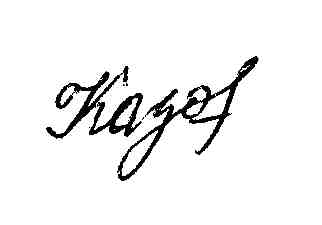 В.П. Казанцева